Publicado en Majadahonda (Madrid) el 15/07/2021 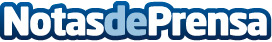 FREMAP presenta los resultados del año 2020 en la Junta General celebrada en su sede social de MajadahondaEn el año 2020 FREMAP dio cobertura a 410.761 empresas asociadas y 4.700.068 trabajadores protegidos, el 24,86% del total de trabajadores afiliados al Sistema de la Seguridad SocialDatos de contacto:Comunicación FREMAP93 4104406Nota de prensa publicada en: https://www.notasdeprensa.es/fremap-presenta-los-resultados-del-ano-2020-en Categorias: Nacional Finanzas Madrid Emprendedores Seguros Recursos humanos http://www.notasdeprensa.es